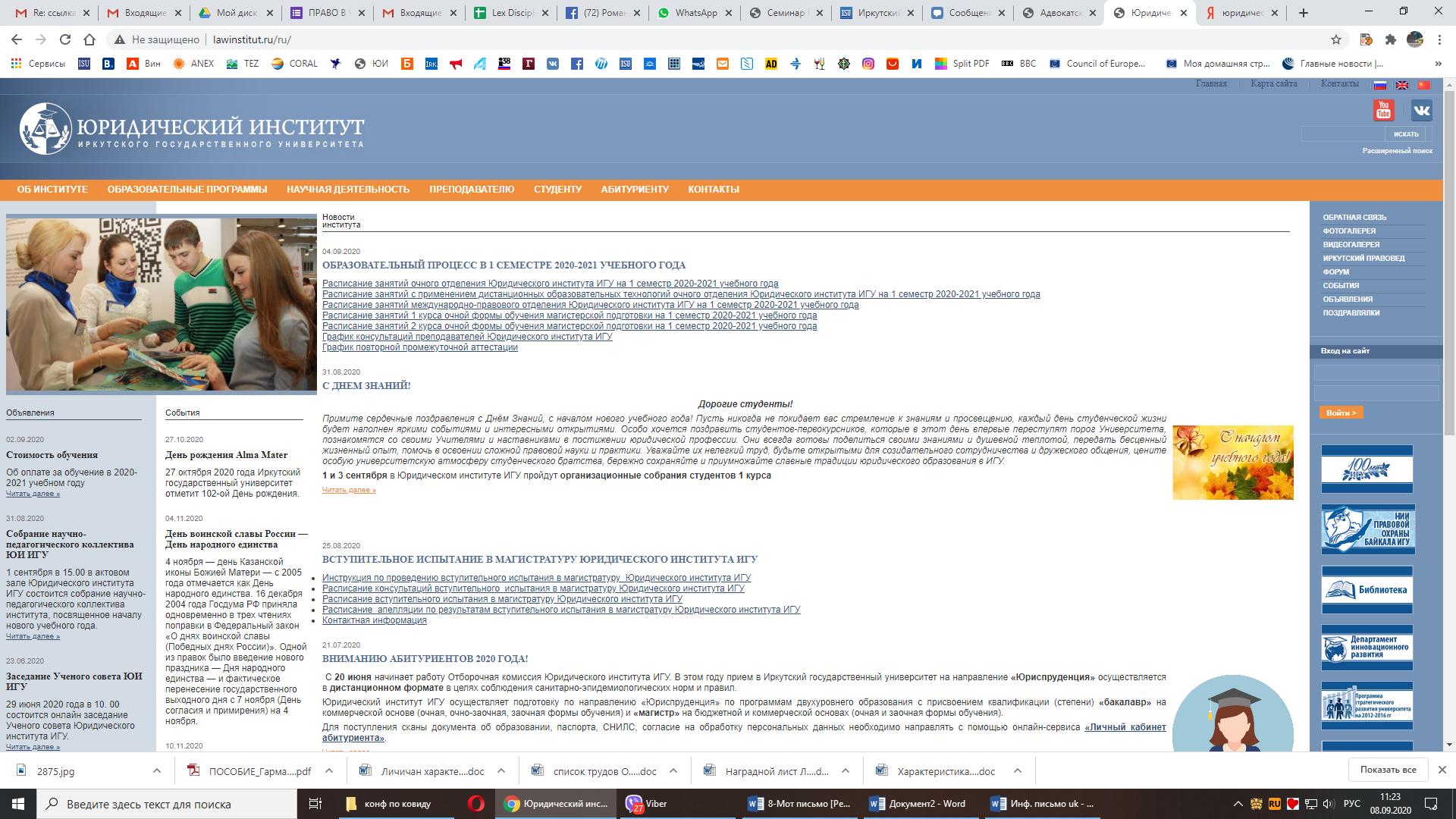 International conference " LAW IN AN EMERGENCY: LIMITS AND POSSIBILITIES"                                                                                                                October 30, 2020.The Law institute of Irkutsk State University is pleased to invite lecturers, employees of scientific institutions, practitioners, young scientists and postgraduate students to take participate in the International scientific and practical conference " Law in an Emergency: limits and possibilities".Conference working sections and round tables: - Special legal regimes in public law: history and modernity; - Implementation of administrative and financial legislation in the context of special legal regimes; - Comparative and international legal aspects of law in an emergency situation and other related legal regimes; - Disaster protection: cooperation between states and international organizations; -  Personal, social and state security in an emergency situation: criminal and criminological aspects; - Private law in pandemic and emergency: challenges of the time; - Judicial and law enforcement activities in an emergency: procedural and forensic aspects.Scientific materials will be published in works collection of the conference’s participants with LBC, UDC, ISBN index and posting in the RSCI database.Information about the conference and terms of participation are posted on the website of The Law institute of Irkutsk State University http://lawinstitut.ruDate and venue: October 30, 2020, Ulan-Batorskaya str. 10, Irkutsk, Russia, Law Institute of ISUContact us:  +7 3952 52-11-88, opensno@gmail.comConference coordinator: Olga GorbachApplications for participation are accepted until 10 October 2020 on the Law institute's website in the "Registration" sectionScientific reports should be sent until 15 November 2020Form full-time and remote form of the conference: part-time form    Conference working languages: Russian and English.